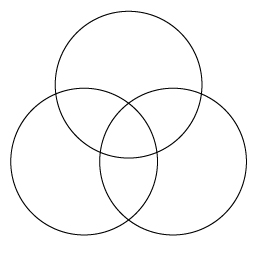 Continuities Changes